Literacy Week 3 Lego HistoryActivity 1Rather than a reading comprehension we are going to do a comprehension linked to a really interesting mini film about how Lego began – it’s a super cool film so you might want to sit down as a family to watch it! (Mrs Boughton made all her family watch it!)https://www.literacyshed.com/legostory.htmlOnce you have finished it, try to answer these questions. You can write your answers in your book.What material did Ole initially use to make toys?What happened to his first factory?Why did Ole get cross with his son Godfred about varnishing ducks?How did Godfred manage to make the bricks stronger?What transport gave Godfred the idea of building a Legoland?After this activity I imagine you will all want to play with your lego – see if you can build something really amazing! You could also think of some interesting and appropriate adjectives to go with your Lego model.Activity 2Look at these pictures from the video story. Can you cut them out and stick them in your book in the order they happened? Try to write a sentence to go with each picture, remember to start with a capital and finish with a full stop.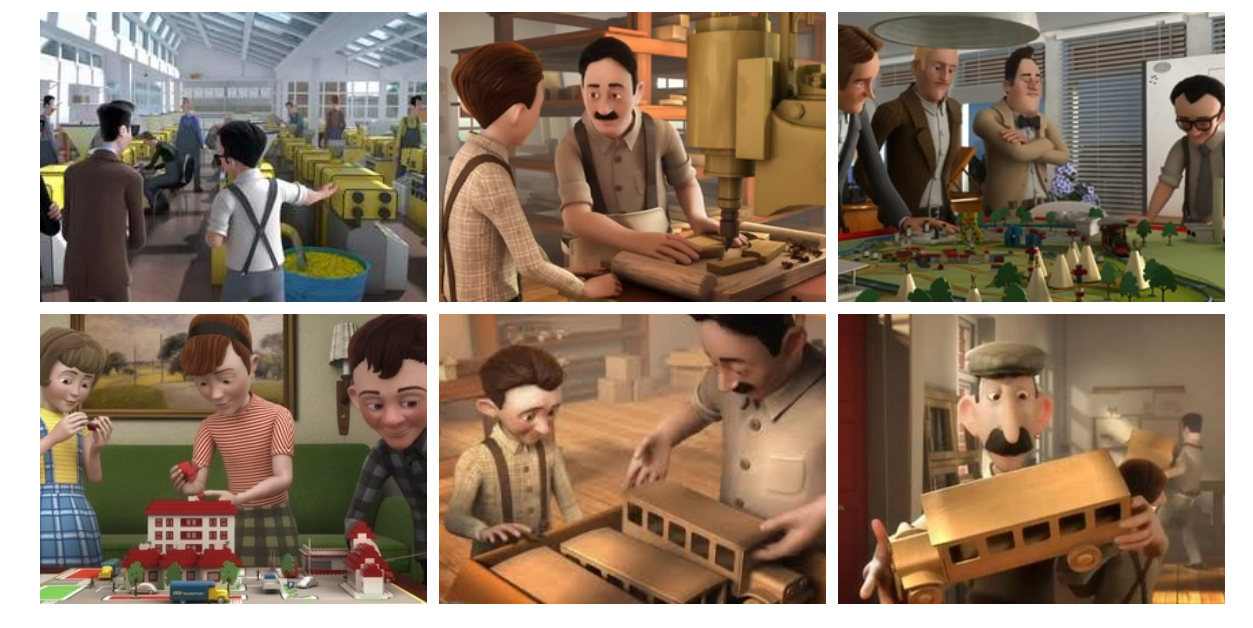 Activity 3Can you design an advert for a toy you own? This could be Lego, or it could be an LOL doll, a Spiderman toy, a My Little Pony, a train set.... anything you choose. You will need to draw a good picture of it and write some sentences about how great it is. Try to persuade the reader that this toy is really brilliant. You could also make up a price for it – is it going to be expensive? Where can you buy it from? Does it come in any different colours?You could look online (with a grown up) at some adverts for other toys to give you ideas.Activity 4Spellings ‘oa’ soundCircles : boat soap road coat      Triangles: toast float coast groaned coach throatFirstly do some practice with look, say, cover, write, check.Can you remember in Phonics the ‘oa’ sound – Goat in a boat!Circles can you write the correct word under each picture?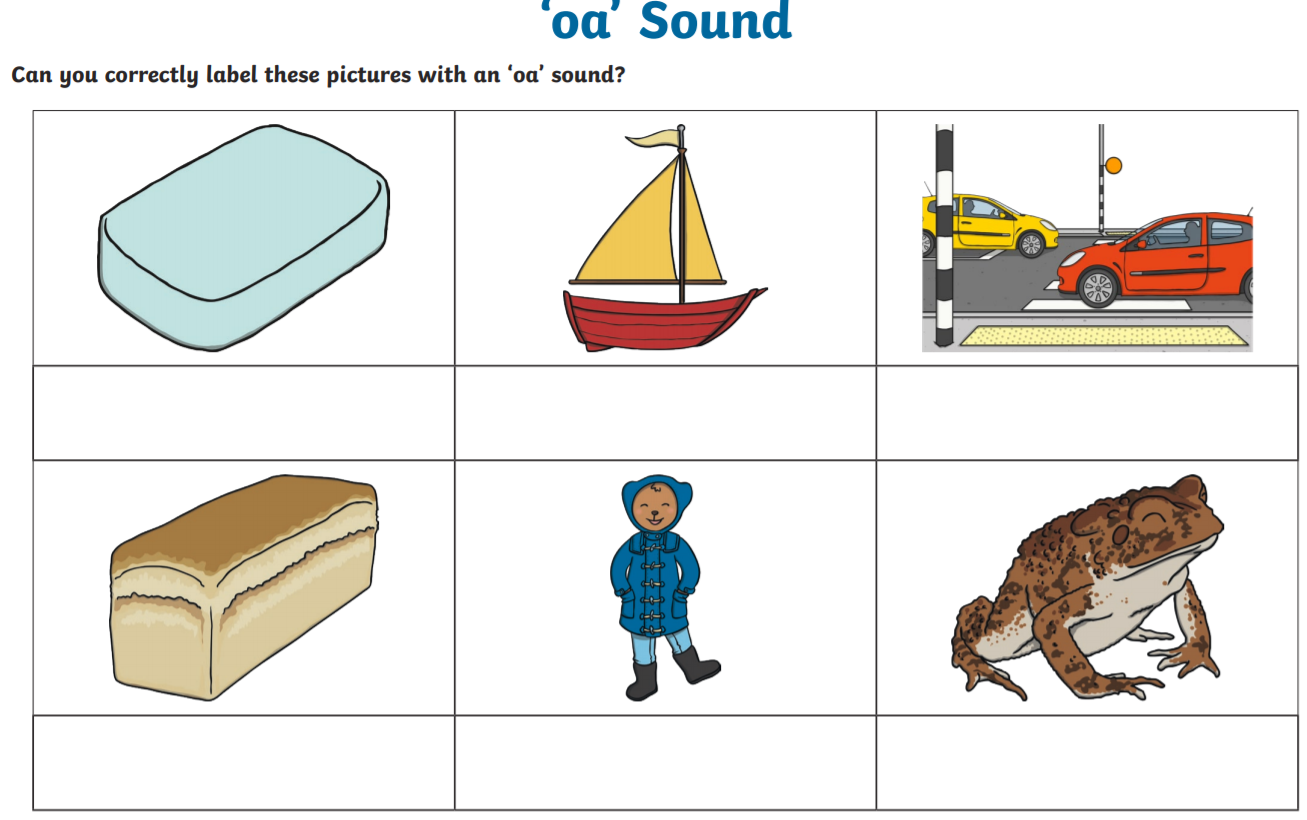 TrianglesWrite your spellings on a piece of paper or card – you could write them in bright colours! Then ask a grown up or sibling to help you. They have to hide the words in your garden or bedroom, then play a game where you try to find them. The hider can say hot / cold when you are near them. Once you find the word you have to read it and write it in the air with your finger – then you get to win the word! Repeat the game a couple of times – can you win all the words?Activity 5Reading comprehension. Read the Information about Big Ben then try to answer these questions in your book.Remember to write in a full sentence with a capital to start!Then you can do a super drawing of Big Ben.What actually is Big Ben?What happened to the old Big Ben?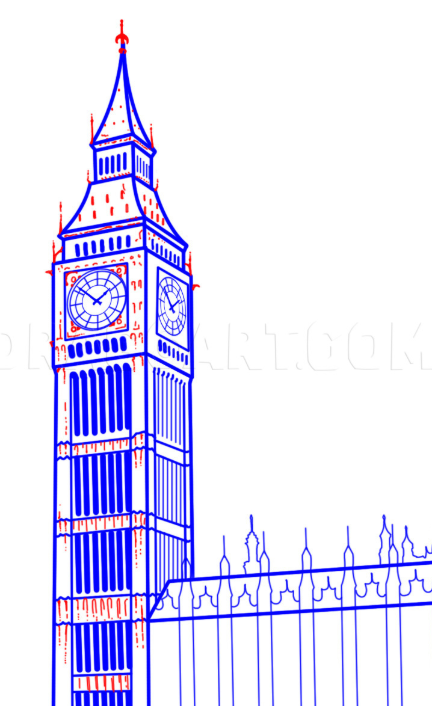 What happened to the hands of Big Ben in 1962?Why do the cleaners of the clock have to wear harnesses?Have you ever been to see Big Ben? If so,what was it like? If not, would you like to? Can you write three adjectives to describe Big Ben.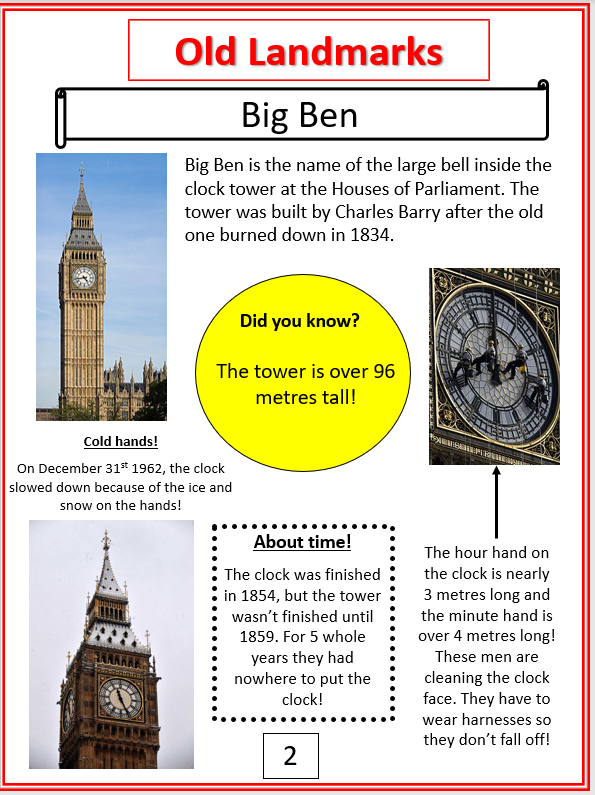 